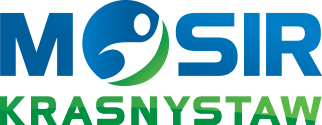 TERMINARZ  CHMIELAKOWEGO  TURNIEJU  TENISAGRUPA  A							GRUPA B1. BODIO ZBIGNIEW					1. PLESKOT MAREK2. BOŻKO TOMASZ                                                         2. CZERWONKA TOMASZ3. PAWLAS ROBERT                                                       3. JANICKI ARKADIUSZ4. TERLECKI ROBERT                                                      4. KUCHARSKI MAREKuwaga; godzina rozpoczęcia meczów nr 2,3,4 itd., -jest orientacyjna; zależy od czasu trwania poprzednich meczów !!!!!!! i znaczy, że mecz nie rozpocznie się wcześniej  !!!!!!13.08. 2021r. (piątek)kort 1mecz 1	 godz. 	15.00	            2 BOŻKO TOMASZ		3 PAWLAS ROBERT      mecz 2        godz.  16.30                1 BODIO ZBIGNIEW		4 TERLECKI ROBERT                                         mecz 3	 godz.  18.00	            1  PLESKOT MAREK	             4 KUCHARSKI MAREK	                                       16.0014.08.2021r. (sobota)	    kort 2mecz 4	godz.	8.30		2  CZERWONKA TOMASZ	3 JANICKI ARKADIUSZmecz 5	godz.	9.00		1 BODIO ZBIGNIEW		3 PAWLAS ROBERT 	kort 1	mecz 6	godz.    9.00		4 TERLECKI ROBERT 		2 BOŻKO TOMASZ	kort 1	mecz 7	godz.	9.40		1 PLESKOT MAREK		3 JANICKI ARKADIUSZkort 2mecz 8	godz.	9.40		4 KUCHARSKI MAREK		2 CZERWONKA TOMASZkort 1mecz 9	godz.	10.20		1 BODIO ZBIGNIEW		2  BOŻKO TOMASZkort 2mecz 11	godz.	10.20		3 PAWLAS ROBERT 		4 TERLECKI ROBERT 	kort 1	mecz 10	godz.	11.00		1 PLESKOT MAREK		2  CZERWONKA TOMASZkort 2mecz 12	godz.	11.00		3 JANICKI ARKADIUSZ	4 KUCHARSKI MAREK½ FINAŁU godz. DO USTALENIA  mecz 13   A1M   …………………………………………    B2M       ………………………………………..mecz  14  A2M…………………………………………….   B1M………………………………………					          mecz o III miejsce mecz 15 godz.  do ustalenia pokonany z meczu 13 ……………………………pokonany z meczu 14……………………………….     mecz o I miejscemecz 16 godz.  do ustalenia zwycięzca  z meczu 13 …………………………… zwycięzca z meczu 14………………………Regulamin turnieju;1. Mecze zgodnie z harmonogramem.2. Mecze do 2 wygranych setów  granych w „tie breaku do 7 pkt.”3.  3 set -super „tie break” do 10 pkt.